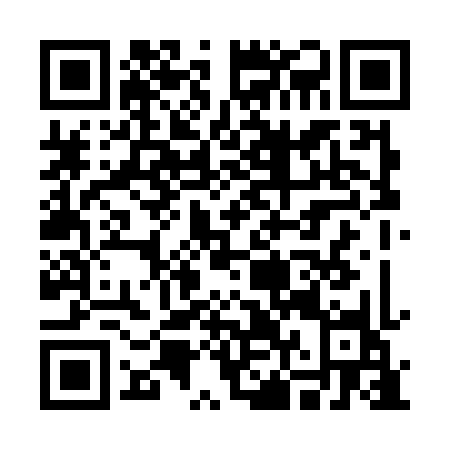 Ramadan times for Wolka Radzyminska, PolandMon 11 Mar 2024 - Wed 10 Apr 2024High Latitude Method: Angle Based RulePrayer Calculation Method: Muslim World LeagueAsar Calculation Method: HanafiPrayer times provided by https://www.salahtimes.comDateDayFajrSuhurSunriseDhuhrAsrIftarMaghribIsha11Mon4:044:045:5811:463:375:345:347:2112Tue4:024:025:5611:453:385:355:357:2313Wed3:593:595:5411:453:405:375:377:2514Thu3:573:575:5211:453:415:395:397:2715Fri3:543:545:4911:443:435:415:417:2916Sat3:523:525:4711:443:445:425:427:3117Sun3:493:495:4411:443:465:445:447:3318Mon3:473:475:4211:443:475:465:467:3519Tue3:443:445:4011:433:495:485:487:3720Wed3:413:415:3711:433:505:505:507:3921Thu3:393:395:3511:433:515:515:517:4122Fri3:363:365:3311:423:535:535:537:4323Sat3:333:335:3011:423:545:555:557:4524Sun3:303:305:2811:423:555:575:577:4725Mon3:283:285:2611:413:575:585:587:4926Tue3:253:255:2311:413:586:006:007:5127Wed3:223:225:2111:414:006:026:027:5428Thu3:193:195:1911:414:016:046:047:5629Fri3:163:165:1611:404:026:056:057:5830Sat3:133:135:1411:404:036:076:078:0031Sun4:104:106:1212:405:057:097:099:021Mon4:084:086:0912:395:067:107:109:052Tue4:054:056:0712:395:077:127:129:073Wed4:024:026:0512:395:097:147:149:094Thu3:593:596:0212:395:107:167:169:125Fri3:563:566:0012:385:117:177:179:146Sat3:533:535:5812:385:127:197:199:167Sun3:503:505:5512:385:147:217:219:198Mon3:463:465:5312:375:157:237:239:219Tue3:433:435:5112:375:167:247:249:2410Wed3:403:405:4912:375:177:267:269:26